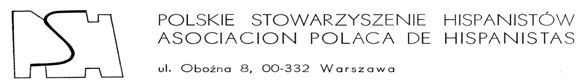 NAGRODA POSLKIEGO STOWARZYSZENIA HISPANISTÓW ZA WYBITNĄ HISPANISTYCZNĄ ROZPRAWĘ DOKTORSKĄ Edycja: 2019* * Do konkursu zgłoszone mogą być rozprawy doktorskie obronione w latach: 2017 – 2018. Uprzejmie prosimy o przesłanie rozprawy zgłaszanej do nagrody w formie pliku pdf.  Pełny regulamin wyróżnienia dostępny jest na stronie internetowej PSH www.pshis.pl  Imię i nazwisko osoby zgłaszanej do nagrody: …………………………………………………………………………………………………………………………………………………………….Tytuł rozprawy doktorskiej: ……………………………………………………………………………………………………………………………………………………………………………………………………………………………………………………………………………………………………………………………………………………………………………………………………………………………………………………………………………………….Uczelnia, w której został przeprowadzony przewód doktorski: …………………………………………………………………………………………………………………………………………………………….Data nadania stopnia naukowego doktora: …………………………………………………………………………………………………………………………………………………………….Czy Autor / Autorka rozprawy, w okresie ostatnich dwóch lat posiadał afiliację polskiej jednostki naukowej?……………………………………………………………………………………………………………………………………………………………. Dane osoby zgłaszającej rozprawę do nagrody (imię i nazwisko, stopień / tytuł naukowy, afiliacja, dane kontaktowe): ……………………………………………………………………………………………………………………………………………………………………………………………………………………………………………………………………………………………………………………………………………………………………………………………………………………………………………………………………………………………………………………………………………………………………………………………………………………………………………………Uzasadnienie (200 – 800 słów): 